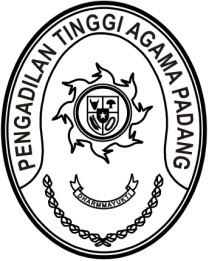 S  U  R  A  T      T  U  G  A  SNomor : W3-A/2775.a/PP.00.4/10/2021Menimbang 	: 	bahwa Pusat Pendidikan dan Pelatihan Anggaran dan Perbendaharaan mengadakan Kemenkeu Corpu Talk (KCT) dengan tema "Mempertahankan Akuntabilitas Pelaporan Keuangan Pemerintah di Tengah Pandemi untuk Kebaikan Negeri" yang dapat diikuti seluruh Kementerian/Lembaga;Dasar 	:	Kemenkeu Corpu Talk (KCT) dengan tema "Mempertahankan Akuntabilitas Pelaporan Keuangan Pemerintah di Tengah Pandemi untuk Kebaikan Negeri" yang dapat diikuti seluruh Kementerian/Lembaga pada laman bit.ly/lapkeupemerintah-kct;MEMBERI TUGASKepada 	: 	    Nama	: Elsa Rusdiana, S.E.		NIP	:	198701252011012017		Pangkat/Gol. Ru	:	Penata Muda Tk. I (III/b)		Jabatan	:	Analis Pengelolaan Keuangan APBN		Unit Kerja	:	Pengadilan Tinggi Agama PadangUntuk 	: 	Pertama	:	mengikuti Kemenkeu Corpu Talk (KCT) dengan tema "Mempertahankan Akuntabilitas Pelaporan Keuangan Pemerintah di Tengah Pandemi untuk Kebaikan Negeri" pada tanggal 8 September 2021;Kedua	:	selama mengikuti Pelatihan Online yang bersangkutan dibebaskan dari tugas.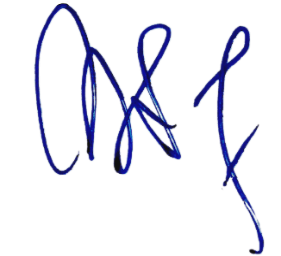 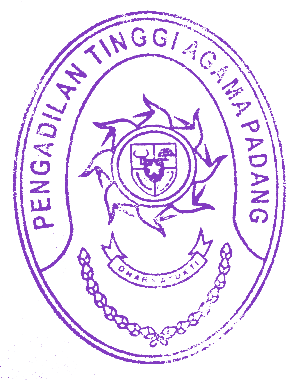 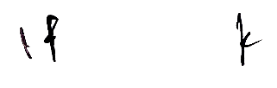 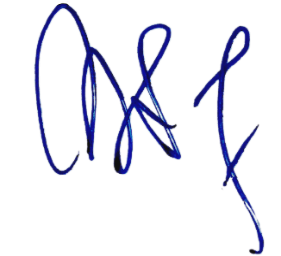 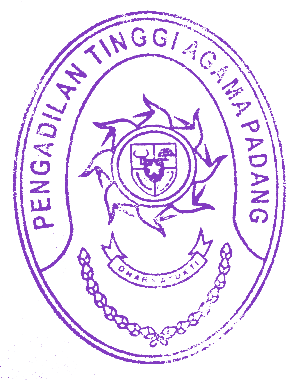 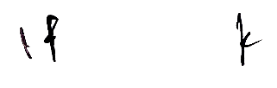 8 September 2021Ketua,Zein Ahsan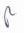 